Zwei der größten Skikarussells der AlpenDIE SKIGEBIETE DES TRENTINO: AUF DER SONNENSEITE DES WINTERSGlitzernder Schnee, ein Himmel wie gemalt und die bizarr aufragenden Felstürme der Dolomiten. Das winterliche Trentino ist ein Paradies für Familien, Paare und Singles auf der Suche nach dem ultimativen Ski- und Snowboard-Vergnügen auf perfekt präparierten Pisten. Alljährlich verwandeln sich die tiefverschneiten Berge von den alpinen Spitzen der Dolomiten bis zum Gardasee in eine riesige Spielwiese für Wintersportler aller Couleur. Dolomiti Superski und Skirama Dolomiti Adamello-Brenta: zwei der größten Skikarussells der Alpen Bereits Ende November nehmen die Lifte in den Trentiner Skikarussells Dolomiti Superski und Skirama Dolomiti Adamello-Brenta ihren Betrieb auf. Die beiden Ski-Verbunde zählen zu den größten im gesamten Alpenraum und garantieren Wintersport-Vergnügen auf höchstem Niveau. Ob Anfänger oder Adrenalin-Junkies, ob Carver, Freestyler oder Familien mit Kindern: Keine Frage, dass bei der riesigen Auswahl an Abfahrten unterschiedlichster Schwierigkeitsstufen für jeden das Richtige dabei ist. Und das Trentino wäre nicht das Trentino, wenn nicht auch Genuss-Skifahrer mit einem Faible für den Einkehrschwung auf ihre Kosten kämen. Denn wo ließe es sich schöner pausieren als in einem der Rifugi bei einem typisch Trentiner Vin Brulè oder einem original italienischen Cappucino unter der warmen Sonne Italiens?800 Kilometer Pistenspaß, moderne Infrastruktur und professionelle LehrerDie hochmoderne Wintersport-Infrastruktur überzeugt auch die anspruchsvollsten Urlauber. So entsprechen die mehr als 300 Skilifte den höchsten Sicherheits- und Qualitätsstandards Europas. Nur durchschnittlich 15 Jahre lang sind sie in Betrieb, bevor sie durch Aufstiegsanlagen der nächsten Generation ersetzt werden. Zu diesen gehört auch die neue Hightec-Kabinenbahn in Alba di Canazei, die mit einer Kapazität von 2.000 Fahrgästen pro Stunde und viel Komfort neue Maßstäbe setzt. Mit Pistenlagen auf bis zu 3.000 Metern Höhe ist das Skivergnügen bis weit in den Frühling hinein praktisch garantiert. Doch sollte Frau Holle mal müde werden und der Firn schmilzt unter der italienischen Sonne dahin, stehen auf 90 Prozent der Abfahrten moderne Beschneiungsanlagen bereit, um frische weiße Flocken auf die Hänge rieseln zu lassen. Trentino: Die Trenddestination für Freerider und TourengeherSteil abfallende Felshänge, enge Eisrinnen und spektakuläre Abfahrten durch tiefen Pulverschnee – das Trentino ist ein wahres Dorado für Freerider und Tourengeher. Anhänger der Trendsportarten freuen sich über kurze Aufstiegszeiten und mit dem Lift erreichbare Einstiege in die rasanten Abfahrten. Tourengeher, die die Einsamkeit suchen, finden in den unberührten Tälern und auf den wilden Gipfeln der Dolomiten magische Orte absoluter Stille. Für Luft-Akrobaten und Überflieger: 25 geniale SnowparksHeiße Spins, coole Front-Rolls und gewagte Backside-Corks: Die 25 Snowparks im Trentino bieten Snowboardern und Freestylern jede Menge Spaß unter dem azurblauen Winterhimmel. Für jeden Geschmack und jedes Niveau gibt es die passenden Pipes, Rails und Freestyle-Pisten – sogar junge Rider ab 6 Jahren können sich schon an leichte Sprünge heranwagen. Bewährte Partnerschaft: die Kooperation mit dem Deutschen SkilehrerverbandIm Trentino sorgen 2.500 Ski- und Snowboardlehrer und 206 Bergführer für Sicherheit auf und abseits der Pisten zudem ist der Deutsche Skilehrerverband (DSLV) auch in diesem Jahr wieder Premium-Partner des Trentino – eine Kooperation, die sich seit vielen Jahren bewährt hat. So haben die 15.000 Schneesportlehrer im DSLV auch in diesem Winter wieder die Möglichkeit, an hochkarätigen Weiterbildungsprogrammen in den Skigebieten des Trentino teilzunehmen und dabei die italienische Gastlichkeit zu genießen. Unter anderem sind folgende Weiterbildungen buchbar: die Top Schulung Freeride vom 1. bis 4. März 2018 in San Martino, der SkiGenuss vom 8 bis 11. März 2018 in Cogolo di Peio, die Ausbilderschulung vom 4. bis 6. April 2018 im Val di Sole und die Forum Profi-Schule vom 6 bis 8. April 2018 im Val di Sole. Trento, September 2017Weitere Informationen über die Destination Trentino gibt es auf www.visittrentino.info. Über Trentino:   Die autonome Provinz im Norden Italiens gliedert sich in vierzehn touristische Gebiete und erstreckt sich von den Dolomiten, die seit 2009 als UNESCO-Weltnaturerbe zählen, bis hin zum Nordzipfel des Gardasees mit der Stadt Riva del Garda. Neben den historischen Städten Trento und Rovereto besticht Trentino vor allem mit seiner vielseitigen Natur – rund 30 Prozent der Gesamtfläche bestehen aus Naturschutzgebieten. Mediterrane Temperaturen am Wasser und alpines Klima in den Bergen: Die abwechslungsreichen Wetterbedingungen machen Trentino zu einem idealen Reiseziel für Natur-, Kultur- sowie Sportliebhaber. Weitere Informationen unter www.visittrentino.info.    Weitere Presseinformationen:Die aktuelle Pressemappe gibt es auch auf: www.visittrentino.info/de/presse/pressemappen 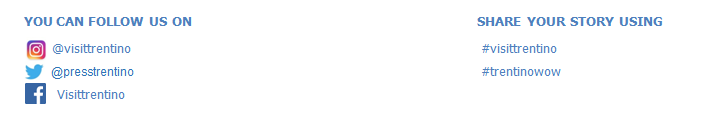 